Q1. Discuss the role of kidney in glucose homeostasis?The plasma glucose concentration is determined by the amount of glucose synthesized, and the one removed from the circulation and metabolized. This concentration must be maintained within a relatively narrow range despite the wide daily fluctuations in glucose ingestion and glucose demands in various tissues. Maintenance of glucose homeostasis is crucial in preventing pathological consequences that may result from hyperglycemia or hypoglycemia. Chronically uncontrolled hyperglycemia leads to a higher risk of macrovascular and microvascular complications, such as cardiovascular disease, nephropathy, neuropathy, and retinopathy. Hypoglycemia, on the other hand, may lead to a myriad of central nervous system complications (eg, confusion, behavioral changes, seizures, loss of consciousness, and even death), since the brain is the body’s largest consumer of glucose in the fasting or “postabsorptive” state. Maintenance of glucose homeostasis involves several complementary physiologic processes, including glucose absorption (in the gastrointestinal tract), glycogenolysis (in the liver), glucose reabsorption (in the kidneys), gluconeogenesis (in the liver and kidneys), and glucose excretion (which occurs with the help of the kidneys).The regulation of endogenous production of glucose is determined by hormonal and neural factors. In the acute phase, glucoregulatory mechanisms involve insulin, glucagon and catecholamines and they can effect changes in plasma glucose levels in a matter of minutes. Insulin is able to suppress glucose release in both the kidney and liver by direct enzyme activation ⁄ deactivation and by reducing the availability of gluconeogenic substrates. Glucagon has no effect on the kidneys, but it stimulates glycogenolysis and gluconeogenesis in the liver. Catecholamines also have multiple acute actions. They can stimulate renal glucose release and glucagon secretion and inhibit insulin secretion

With respect to renal involvement in glucose homeostasis; the primary mechanisms include release of glucose into the circulation via gluconeogenesis, uptake of glucose from the circulation to satisfy the kidneys’ energy needs, and reabsorption of glucose at the level of the proximal tubule.
Renal release of glucose into the circulation is the result of glycogenolysis and gluconeogenesis. Glycogenolysis involves the breakdown of glycogen to glucose-6-phosphate from precursors (eg, lactate, glycerol, amino acids) and its subsequent hydrolysis (via glucose-6-phosphatase) to free glucose. Conversely, gluconeogenesis involves formation of glucose-6-phosphate from those same precursors and subsequent conversion to free glucose. Interestingly, the liver and skeletal muscles contain most of the body’s glycogen stores, but only the liver contains glucose-6-phosphatase. As such, the breakdown of hepatic glycogen leads to release of glucose, whereas the breakdown of muscle glycogen leads to release of lactate. Lactate (generated via glycolysis of glucose by blood cells, the renal medulla, and other tissues) may be absorbed by organs and reformed into glucose.

With regard to glucose utilization, the kidney may be perceived as 2 separate organs, with glucose utilization occurring predominantly in the renal medulla and glucose release limited to the renal cortex. These activities are separated as a result of differences in the distribution of various enzymes along the nephron. To this point, cells in the renal medulla (which, like the brain, are obligate users of glucose) have significant glucose-phosphorylating and glycolytic enzyme activity, and can therefore phosphorylate and accumulate glycogen. However, since these cells lack glucose-6-phosphatase and other gluconeogenic enzymes, they cannot release free glucose into the circulation. On the other hand, renal cortex cells do possess gluconeogenic enzymes (including glucose-6-phosphatase), and therefore can make and release glucose into the circulation. But because these cells have little phosphorylating capacity, they cannot synthesize glycogen.
In addition to their important role in gluconeogenesis, the kidneys contribute to glucose homeostasis by filtering and reabsorbing glucose. Under normal conditions, the kidneys retrieve as much glucose as possible, rendering the urine virtually glucose free. The glomeruli filter from plasma approximately 180 grams of D-glucose per day, all of which is reabsorbed through glucose transporter proteins that are present in cell membranes within the proximal tubules. If the capacity of these transporters is exceeded, glucose appears in the urine. This maximum capacity, known as the tubular maximum for glucose (TmG), ranges from 260 to 350 mg/min/1.73 m2 in healthy adults and children, and corresponds to a plasma glucose level of approximately 200 mg/dL. Once the TmG (the threshold) is reached and transporters are unable to reabsorb all the glucose (as in T2DM), glucosuria ocurrs. The correlation between the degree of hyperglycemia and degree of glucosuria becomes linear when blood glucose concentrations have increased beyond a threshold. It should be noted that slight differences between individual nephrons and the imprecise nature of biological systems may alter this linear concentration/reabsorption curve, as indicated by a splay from the theoretical as the TmG is approached. As such, glucosuria may potentially develop before the expected TmG is reached. Glucosuria may also occur at lower plasma glucose concentrations in certain conditions of hyperfiltration (eg, pregnancy), but as a consequence of hyperfiltration rather than significant hyperglycemia.Q2. Discuss the process of micturition?Micturition or urination is the process of expelling urine from the bladder. This act is also known as voiding of the bladder. The excretory system in humans includes a pair of kidneys, two ureters, a urinary bladder and a urethra. The kidneys filter the urine and it is transported to the urinary bladder via the ureters where it is stored till its expulsion. The process of micturition is regulated by the nervous system and the muscles of the bladder and urethra. The urinary bladder can store around 350-400ml of urine before it expels it out.The urinary bladder has two distinct stages or phases:Resting or filling stageVoiding stageResting or Filling StageIt is in this phase of the bladder that the urine is transported from the kidneys via the ureters into the bladder. The ureters are thin muscular tubes that arise from each of the kidneys and extend downwards where they enter the bladder obliquely.The oblique placement of the ureters in the bladder wall serves a very important function. The opening of the ureter into the urinary bladder is not guarded by any sphincter or muscle. Therefore, this oblique nature of opening prevents the urine from re-entering the ureters. At the same time, the main muscle of the urinary bladder, the detrusor muscle, is relaxing allowing the bladder to distend and accommodate more urine.Voiding StageDuring this stage, both the urinary bladder and the urethra come into play together. The detrusor muscle of the urinary bladder which was relaxing so far starts to contract once the bladder’s storage capacity is reached. The urethra is controlled by two sets of muscles: The internal and external urethral sphincters. The internal sphincter is a smooth muscle whereas the external one is skeletal. Both these sphincters are in a contracted state during the filling stage.Physiology of Micturition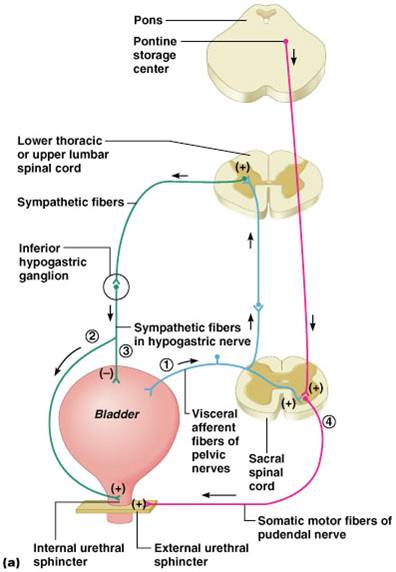 As mentioned earlier, the process of micturition is governed by both the nervous and muscular systems. Within the nervous system, the process is governed by the autonomous nervous system and the somatic system. Once the urinary bladder reaches its maximum capacity, the stretch receptors in the walls of the bladder send an impulse via the pelvic nerve to the brain via the spinal cord.The micturition reflex is ultimately generated from the level of the spinal cord after it receives reflexes from the pontine region in the brain. Once the bladder and the urethra receive the signals to empty the bladder, the two sphincters relax and the detrusor muscle causes the contractions of the bladder.Along with these muscles, the muscles of the abdomen also play a role by putting pressure on the bladder wall. This leads to complete emptying of the bladder.Q3. Explain juxtaglomerular apparatus?Nestled into the vascular pole of the nephron is a collection of cells called the juxtaglomerular apparatus (JGA), which regulate the functions of each nephron. It is formed by 3 types of cells; macula densa, juxtaglomerular granular (JG) cells and extraglomerular mesangial (Lacis) cells.
 
The macula densa are located in the wall of the distal tubule, at the point where the tubule comes in contact with the glomerulus. Here the regular cuboidal epithelium of the distal tubule crowd together and become columnar in shape. The juxtaglomerular granular (JG) cells are modified cells with granular cytoplasm (renin production) and prominent nucleus found surrounding the afferent, and sometimes efferent, arteriole.  The third cell type is the extraglomerular mesangial (Lacis) cells. These are located in the triangular space between the afferent and efferent arterioles. They have contractile property similar to vascular smooth muscles and thus play a role in regulating glomerular filtration rate by altering the vessel diameter. Renin is also found in these cells. 
The juxtaglomerular apparatus has two key functions;regulates glomerular blood flow and filtration rateregulates systemic blood pressureGlomerular blood flow is regulated by a feedback mechanism, whereby the macula densa responds to high sodium chloride levels in the filtrate by releasing vasoconstrictor chemicals. These chemicals cause the afferent arteriole to vasoconstrict, thus lowering glomerular pressure and, in turn, filtration rate. This system maintains a mostly constant pressure within the nephrons. Systemic blood pressure is regulated through the renin-angiotensin-aldosterone system. Low systemic blood pressure, recognised by baroreceptors, triggers the juxtaglomerular granular cells to secrete an enzyme called renin. Renin, in turn, activates the renin-angiotensin-aldosterone system, raising systemic blood pressure through the actions of angiotensin and aldosterone. Q4 Discuss the role of kidney in regulation of blood pressure?The blood pressure in the body depends upon:The force by which the heart pumps out blood from the ventricles of the heart - and this is dependent on how much the heart muscle gets stretched by the inflowing blood into the ventricles.The degree to which the arteries and arterioles constrict-- increases the resistance to blood flow, thus requiring a higher blood pressure.The volume of blood circulating round the body; if the volume is high, the ventricles get more filled, and the heart muscle gets more stretched.The kidney influences blood pressure by:Causing the arteries and veins to constrictIncreasing the circulating blood volumeSpecialized cells called macula densa are located in a portion of the distal tubule located near and in the wall of the afferent arteriole. These cells sense the Na in the filtrate, while the arterial cells (juxtaglomerular cells) sense the blood pressure. When the blood pressure drops, the amount of filtered Na also drops. The arterial cells sense the drop in blood pressure, and the decrease in Na concentration is relayed to them by the macula densa cells. The macula densa releases prostaglandins which act on the juxtaglomerular apparatus which releases renin into the bloodstream. The drop in blood pressure is also detected by baroreceptors in the aortic arch, carotid sinus and the afferent renal arteriole which stimulates renin release by the juxtaglomerular apparatus. Renin converts angiotensinogen (a peptide, or amino acid derivative) into angiotensin-1. Angiotensin-1 is thereafter converted to angiotensin-2 by an angiotensin-converting enzyme (ACE), found in the lungs. Angiotensin-2 causes blood vessels to contract -- the increased blood vessel constrictions elevate the blood pressure. When the volume of blood is low, arterial cells in the kidneys secrete renin directly into circulation. Plasma renin then carries out the conversion of angiotensinogen released by the liver to angiotensin-1. Angiotensin-1 is subsequently converted to angiotensin-2 by the enzyme angiotensin converting enzyme found in the lungs. Angiotensin-2 a potent vasoactive peptide causes blood vessels to constrict, resulting in increased blood pressure. Angiotensin-2 also stimulates the secretion of the hormone aldosterone from the adrenal cortex.Aldosterone causes the tubules of the kidneys to increase the reabsorption of sodium and water into the blood. This increases the volume of fluid in the body, which also increases blood pressure. If the renin-angiotensin-aldosterone system is too active, blood pressure will be too high. Many drugs interrupt different steps in this system to lower blood pressure. These drugs are one of the main ways to control high blood pressure (hypertension), heart failure, kidney failure, and harmful effects of diabetes. It is believed that angiotensin-1 may have some minor activity, but angiotensin-2 is the major bioactive product. Angiotensin-2 has a variety of effects on the body: throughout the body, it is a potent vasoconstrictor of arterioles.Q5. Discuss the role of Kidney in Calcium homeostasis?Total serum calcium consists of ionized, protein bound, and complexed fractions (approximately 48%, 46%, and 7%, respectively). The complexed calcium is bound to molecules such as phosphate and citrate. The ultrafilterable calcium equals the total of the ionized and complexed fractions. Normal total serum calcium is approximately 8.9–10.1 mg/dl (about 2.2–2.5 mmol/l). Calcium can be bound to albumin and globulins. For each 1.0-g/dl decrease in serum albumin, total serum calcium decreases by 0.8 mg/dl. For each 1.0-g/dl decrease in serum globulin fraction, total serum calcium decreases by 0.12 mg/dl. Acute alkalosis decreases the ionized calcium. Because both hydrogen ions and calcium are bound to serum albumin, in the presence of metabolic alkalosis, bound hydrogen ions dissociate from albumin, freeing up the albumin to bind with more calcium and thereby decreasing the freely ionized portion of the total serum calcium. For every 0.1 change in pH, ionized calcium changes by 0.12 mg/dl.In humans who have a GFR of 170 liters per 24 hours, roughly 10 g of calcium is filtered per day. The amount of calcium excreted in the urine usually ranges from 100 to 200 mg per 24 hours; hence, 98%–99% of the filtered load of calcium is reabsorbed by the renal tubules. Approximately 60%–70% of the filtered calcium is reabsorbed in the proximal convoluted tubule, 20% in the thick ascending limb of the loop of Henle, 10% by the distal convoluted tubule, and 5% by the collecting duct. The terminal nephron, although responsible for the reabsorption of only 5%–10% of the filtered calcium load, is the major site for regulation of calcium excretion.The reabsorption of calcium in the proximal convoluted tubule parallels that of sodium and water. Proximal tubular calcium reabsorption is thought to occur mainly by passive diffusion and solvent drag. This is based on the observation that the ratio of calcium in the proximal tubule fluid to that in the glomerular filtrate is 1:1.2. The passive paracellular pathways account for approximately 80% of calcium reabsorption in this segment of the nephron. A small but significant component of active calcium transport is observed in the proximal tubules. The active transport of calcium proceeds in a two-step process, with calcium entry from the tubular fluid across the apical membrane and exit though the basolateral membrane. This active transport is generally considered to constitute 10%–15% of total proximal tubule calcium reabsorption and it is mainly regulated by parathyroid hormone (PTH) and calcitonin No reabsorption of calcium occurs within the thin segment of the loop of Henle. In the thick ascending limb of the loop of Henle, 20% of the filtered calcium is reabsorbed largely by the cortical thick ascending limb, through both transcellular and paracellular routes. In the thick ascending limb, the bulk of calcium reabsorption proceeds through the paracellular pathway and is proportional to the transtubular electrochemical driving force. The apical Na+-K+-2Cl− cotransporter NKCC2 and the renal outer medullary potassium K+ (ROMK) channel generate the “driving force” for paracellular cation transport. Whereas NaCl reabsorption through NKCC2 is electroneutral (NKCC2 translocates one Na+, one K+, and two Cl− ions from the lumen into the cell), apical potassium represents the rate-limiting step of this process and potassium ions back-diffuse into the lumen through the ROMK channels. Na+ and Cl− accumulated inside the cell are then transported into the bloodstream through basolateral Na+-K+-ATPase and Cl− channels, respectively. Overall, these processes yield a net cellular reabsorption of NaCl and the generation of a lumen-positive transepithelial potential difference, which drives nonselective calcium reabsorption through the paracellular route. Calcium transport in the thick ascending limb of the loop of Henle is also influenced by the calcium-sensing receptor (CaSR), which is localized in the basolateral membrane. Calciotropic hormones, such as PTH and calcitonin, stimulate active cellular calcium absorption in the cortical thick ascending limb.In contrast with the proximal tubule and the thick ascending limb of the loop of Henle, the distal tubule reabsorbs calcium exclusively via the transcellular route. The distal convoluted tubule absorbs 5%–10% of the filtered calcium. Calcium absorption in this segment is active because it proceeds against a chemical and an electrical gradient. This active process can be divided into three steps. The first step requires calcium influx across the apical membrane. The transient receptor potential vanilloid 5 has been identified as the responsible protein in this process. The second step is the diffusion of calcium through the cytosol. During this process, calbindin-D28k binds intracellular calcium transported via transient receptor potential vanilloid 5 and shuttles it through the cytosol toward the basolateral membrane where calcium is extruded via sodium-calcium exchanger NCX1 and the plasma membrane calcium-ATPase PMCA1b, which is the final step in this process.